Дети и экологияРодители учат детей считать, писать, читать и говорить по-английски. При этом мамы и папы частенько забывают объяснить, как важно бережно относиться к окружающей среде. Рассказываем, как несложные действия помогут вырастить ребенка сознательным.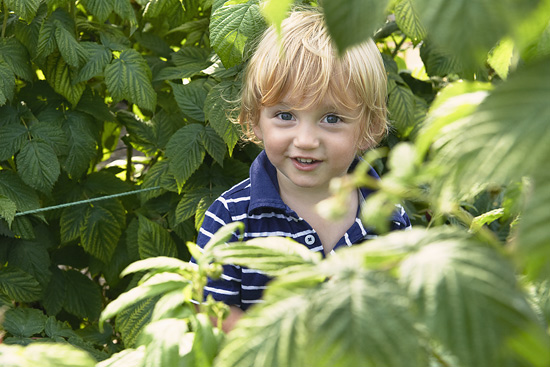 Что вы знаете об экологии? Подозреваем, что перед вашим внутренним взором уже поплыли дымящие трубы заводов, тлеющие торфяники, радужные нефтяные пятна, дырявый озоновый слой и стремительно исчезающие амурские тигры. Плохая у нас экология, это верно. Тогда следующий вопрос: что вы сделали для решения экологических проблем? Не пугайтесь, мы не призываем вас к радикальным мерам, а просто предлагаем обратить внимание ребенка на мир вокруг. Лесной кодекс: едем на природуДля начала вспомним определение понятия «экология»: это наука о взаимоотношениях живых существ друг с другом и окружающей средой. Наша задача - научить ребенка строить правильные отношения с природой. Как будем учить? Исключительно личным примером! Малыш смотрит на вас во все глаза, он хочет быть как мама/папа, и это значит, что родители просто обязаны стать образчиками экологически правильного поведения. Началась весна, и скоро мы все устремимся в поля, леса и огороды — отдыхать на лоне природы. Делать это нужно так, чтобы после вашего возвращения домой природе не было мучительно больно. Прописная истина? Терпите — мы вам сообщим еще много таких и будем настаивать на строгом соблюдении каждого правила. Вы родитель — с вас и спрос! Не надо мусорить!Пакет в свернутом виде не занимает вообще никакого места и весит очень мало — не поленитесь захватить его с собой на пикник. В конце веселья вы побросаете туда банки-склянки и довезете (донесете) все это добро до ближайшего мусорного контейнера. Ребенка запросто можно привлечь к уничтожению «следов» семейного пребывания на свежем воздухе, причем очень важно объяснить крохе, для чего именно это делается: полянка ведь была чистой, когда вы приехали, и она должна такой остаться. В целости и сохранностиДля того чтобы развести костер, можно привезти с собой мешок углей или натаскать сухих веток (совместный труд сплачивает семью!). Ломать или спиливать деревья нельзя, так же, кстати, как вбивать в стволы гвозди или вырезать на них ножичком свои инициалы. Объяснить смысл таких запретов очень легко: человеку ведь больно, когда он поранится? У него идет кровь? Вот и деревцу больно, из его «раны» течет сок или смола. На природу выезжают, чтобы насладиться тишиной, пением птиц и шелестом листвы. Вот и наслаждайтесь, а музыку послушаете дома. Это наше ухо ко многому привычно, а пернатые и звери от внезапной какофонии испытывают настоящий шок. Как ни крути, а вы с малышом приехали в гости — значит, нужно уважать принятые у «хозяев» порядки. Сам себе пожарный.Перед отъездом обязательно затушите костер (лучше, конечно, его залить), ведь если этого не сделать — пожар уничтожит траву, кусты и деревья, а с ними и дома лесных обитателей. Отдельное обращение к родителям-курильщикам: тщательно затушенные окурки складываем в мешок с мусором и отправляем на помойку. Экологичная жизнь в городеПравила экологического поведения в городе, в сущности, мало чем отличаются от уже перечисленных нами. Но, безусловно, и здесь есть свои нюансы. Фантики, пакетики, палочки от эскимо, трамвайные билетики и прочую ненужную мелочь, которая страшно жжет руки, бросаем в урну. Экологически подкованные люди «в булочную на такси не ездят» и вообще стараются не использовать личный автотранспорт без крайней необходимости: загазованность вокруг и без того страшная. Убирать нужно не только за собой, но и за теми, кого вы приручили. Всякий раз, собираясь выгуливать Шарика, берите с собой совочек и мешочек (или хотя бы кулек из газетки), чтобы аккуратно собрать продукты собачьей жизнедеятельности — и выкинуть в ближайшую урну. Вместе с ребенком принимайте участие в субботниках (воскресниках) и прочих мероприятиях по благоустройству прилегающей к вашему дому территории. Вряд ли малыш совершит что-то масштабное, но даже если его вклад ограничится несколькими собранными жестянками, это уже большое дело! Ходите за покупками с собственным «многоразовым» мешком, а еще лучше — с холщовой экосумкой. Вообще-то это мировой тренд, так что присоединяйтесь! Ребенку, кстати, вполне можно купить/сшить собственную авоську с изображением какого-нибудь мультяшного героя. Возьмите себе за правило: никаких исключений, надо — значит, надо! Можно триста раз сказать ребенку, что конфетный фантик полагается бросать в мусорку, и всего один раз швырнуть его мимо — и весь эффект от воспитательного процесса сведен на нет!Экология в вашем домеЭкономьте ресурсы — например, воду. Допускаем, что необходимость сократить потребление электроэнергии малышу объяснить довольно трудно, особенно если кроха категорически отказывается засыпать без ночника. Но закрывать кран во время чистки зубов ребенок научится легко: ведь иначе вся вода из реки может вытечь, и тогда рыбам будет негде жить, а людям — нечего пить (в общих чертах это совершенно правдивая версия). Привлекайте ребенка к заботе о комнатных растениях. Главное тут — с самого начала объяснить малышу, что цветок — не игрушка, если выдернуть его из горшка — он мгновенно погибнет. Если перестать поливать — тоже.                                    ЭкспериментЧтобы визуализировать представления ребенка о вершках и корешках, посадите вместе, например, луковицу. Сперва засуньте ее в банку с водой и наблюдайте, как отрастают корни (непременно объясните, в чем заключается их функция!). Потом пересадите свою чиполлинку в горшок — и следите за ростом «перышек». Этот простенький естественнонаучный эксперимент бесценен с точки зрения воспитания бережного отношения к природе: осознав, для чего растению нужны корни, малыш не станет выдергивать цветы из земли. Доверьте карапузу часть забот о питомцах. Мы прекрасно понимаем, что щеночек, купленный «для ребенка», на самом-то деле оказывается родительской заботой. И это объяснимо: в силу возраста и пока еще ограниченных возможностей кроха не может обеспечить полноценный уход за живым существом. Но регулярно делать для Тузика или Мурки хоть что-нибудь (наливать свежую воду в миску, например) он может — и должен.                                          ВажноЧто бы ни делал ребенок, какой бы малостью в итоге ни оказалась его «экологическая» работа — не уставайте говорить детке, что он совершает добрые и очень нужные поступки. А еще — что он ваш самый любимый и большой помощник. Эти слова, в конечном итоге, и оказываются наиболее сильной мотивацией. 